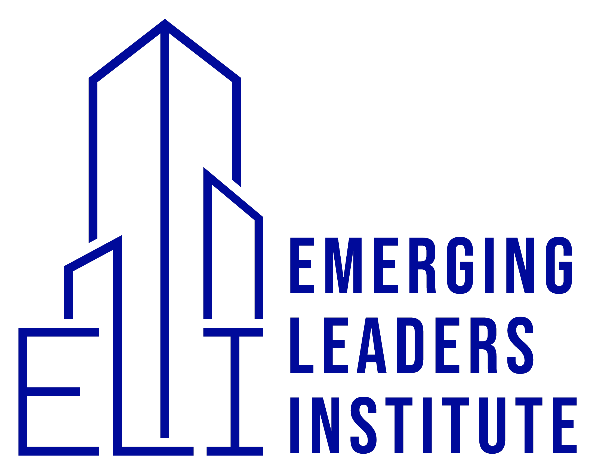 Academic Calendar (2023-2024)Spring Quarter- March 14, 2023-June 17, 2023A TERM (6 weeks)COURSE NAME: ELI[F] 400: Foundations for Leadership	Instructor:   Ap. Connie TuckerMeeting Dates: 	March 14th, 21st, 28th April  4th, 18th, 25thBreak: 4/9-4/15 Solemn Assembly [ April 15th]B TERM (6 weeks)COURSE NAME:  ELI[S] 500: Deep Dive into the Prophetic 		Instructor: Ap., Dr. Scott KelsoMeeting Dates: 	May 2nd ,9th , 16th , 30th 			June 6th , 13th Break: 5/21-5/27Solemn Assembly [May 27th]Summer Quarter-June 19, 2023-September 12, 2023A TERM (6 weeks)Course Name: ELI[P] 400: Take the City                 Instructor:  Ap. Johnny AmosMeeting Dates: 	June 20th , 27th 			July 11th , 18th , 25th			August 1stBreak: 7/2-7/8Solemn Assembly [July 8th]B TERM (6 weeks)Course Name: ELI[P] 401: The Praying Church	Instructor: Ap. Alfred Tagoe/ Ap. Brondon Mathis/ Ap. Brian WilliamsMeeting Dates: 	August 8th , 15th , 22nd , 29th 			September 5th , 12th Break: 9/17-9/23Solemn Assembly [September 23rd]Fall Quarter-September 24th, 2023-December 30, 2023A TERM (6 weeks)Course Name: ELI[F] 401: Effective Leadership	Instructor: Ap. Shelley CrozierMeeting Dates: 	September 19th , 26th 	                	October 10th , 17th , 24th , 31stBreak 10/2-10/7Solemn Assembly [October 1st] SukkotB TERM (6 weeks)Course Name: ELI[S]: 501: Gifts of the Spirit 		Instructor: Ap., Dr. Norman BrownMeeting Dates: 	November 7th , 14th , 21stDecember 5th , 12th , 19th Break: 11/26-12/2Solemn Assembly [December 30th]Winter Quarter- January 2, 2024-March 30, 2024A TERM (6 weeks)Course Name: ELI[S] 502: The Presence of God		Instructor: Ap. Paul HoyMeeting Dates: 	January 2nd, 9th , 16th , 23rd , 30th 			February 6thBreak: 2/11-2/17Solemn Assembly [February 17]B TERM (6 weeks)Course Name: ELI[F] 402: Leadership Integrity		Instructor: Ap. Gary NelsonMeeting Dates: 	Feb 20th , 27th 			March 5th , 12th , 19th 			April 2nd Break: 3/24- 3/30Solemn Assembly [March 30th]Graduation/Ordination April 6th ELI[F]- 	EMERGING LEADERS INSTITUTE FOUNDATIONSELI[P]-	EMERGING LEADERS INSTITUTE PRACTICALS ELI[S]-	EMERGING LEADERS INSTITUTE SPECIAL TOPICS